Р А С П О Р Я Ж Е Н И Еот 28.07.2022   № 1669-рг. МайкопО предоставлении разрешения на отклонение от предельных параметров разрешенного строительства объекта капитального строительства по ул. Ленина, 79 г. МайкопаЗемельный участок с кадастровым номером 01:08:0507030:13, площадью 731 кв. м, по ул. Ленина, 79 г. Майкопа, принадлежит на праве собственности гражданке Мухамеджановой Кристине Константиновне, что подтверждено выпиской из Единого государственного реестра недвижимости об основных характеристиках и зарегистрированных правах на объект недвижимости от 20 мая 2022 г. №КУВИ-001/2022-76972450.Гражданка Мухамеджанова К.К. обратилась в Комиссию по подготовке проекта Правил землепользования и застройки муниципального образования «Город Майкоп» (далее – Комиссия) с заявлением о предоставлении разрешения на отклонение от предельных параметров разрешенного строительства объектов капитального строительства – для строительства индивидуального жилого дома по                ул. Ленина, 79 г. Майкопа на расстоянии 1 м от границы земельного участка по ул. Ленина, 81 г. Майкопа.Согласно Правилам землепользования и застройки муниципального образования «Город Майкоп», утвержденным Решением Совета народных депутатов муниципального образования «Город Майкоп» от 28.10.2011 №377-рс, земельный участок с кадастровым номером 01:08:0507030:13 по ул. Ленина, 79 г. Майкопа находится в зоне застройки малоэтажными жилыми домами (Ж-МЗ). Разрешенный вид использования земельного участка «[2.1] – Для индивидуального жилищного строительства» является основным видом использования зоны Ж-МЗ.В соответствии с Градостроительным кодексом Российской Федерации проведены публичные слушания по проекту распоряжения Администрации муниципального образования «Город Майкоп» «О предоставлении разрешения на отклонение от предельных параметров разрешенного строительства объекта капитального строительства по                  ул. Ленина, 79 г. Майкопа» (заключение о результатах публичных слушаний опубликовано в газете «Майкопские новости» от 25 июня               2022 г. №68).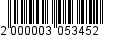 Комиссией принято решение рекомендовать Главе муниципального образования «Город Майкоп» предоставить гражданке                 Мухамеджановой К.К. разрешение на отклонение от предельных параметров разрешенного строительства объекта капитального строительства по ул. Ленина, 79 г. Майкопа (протокол заседания Комиссии от 15 июля 2022 г. №136).В соответствии со статьей 40 Градостроительного кодекса Российской Федерации, Уставом муниципального образования «Город Майкоп»:1. Предоставить Мухамеджановой Кристине Константиновне разрешение на отклонение от предельных параметров разрешенного строительства объектов капитального строительства – для строительства индивидуального жилого дома по ул. Ленина, 79 г. Майкопа на расстоянии 1 м от границы земельного участка по ул. Ленина, 81 г. Майкопа.2. Управлению архитектуры и градостроительства муниципального образования «Город Майкоп» внести соответствующее изменение в государственную информационную систему обеспечения градостроительной деятельности муниципального образования «Город Майкоп».3. Опубликовать настоящее распоряжение в газете «Майкопские новости» и разместить на официальном сайте Администрации муниципального образования «Город Майкоп».	4. Распоряжение «О предоставлении разрешения на отклонение от предельных параметров разрешенного строительства объекта капитального строительства по ул. Ленина, 79 г. Майкопа» вступает в силу со дня его официального опубликования.Глава муниципального образования«Город Майкоп»                                                                      Г.А. МитрофановАдминистрация муниципального 
образования «Город Майкоп»Республики Адыгея 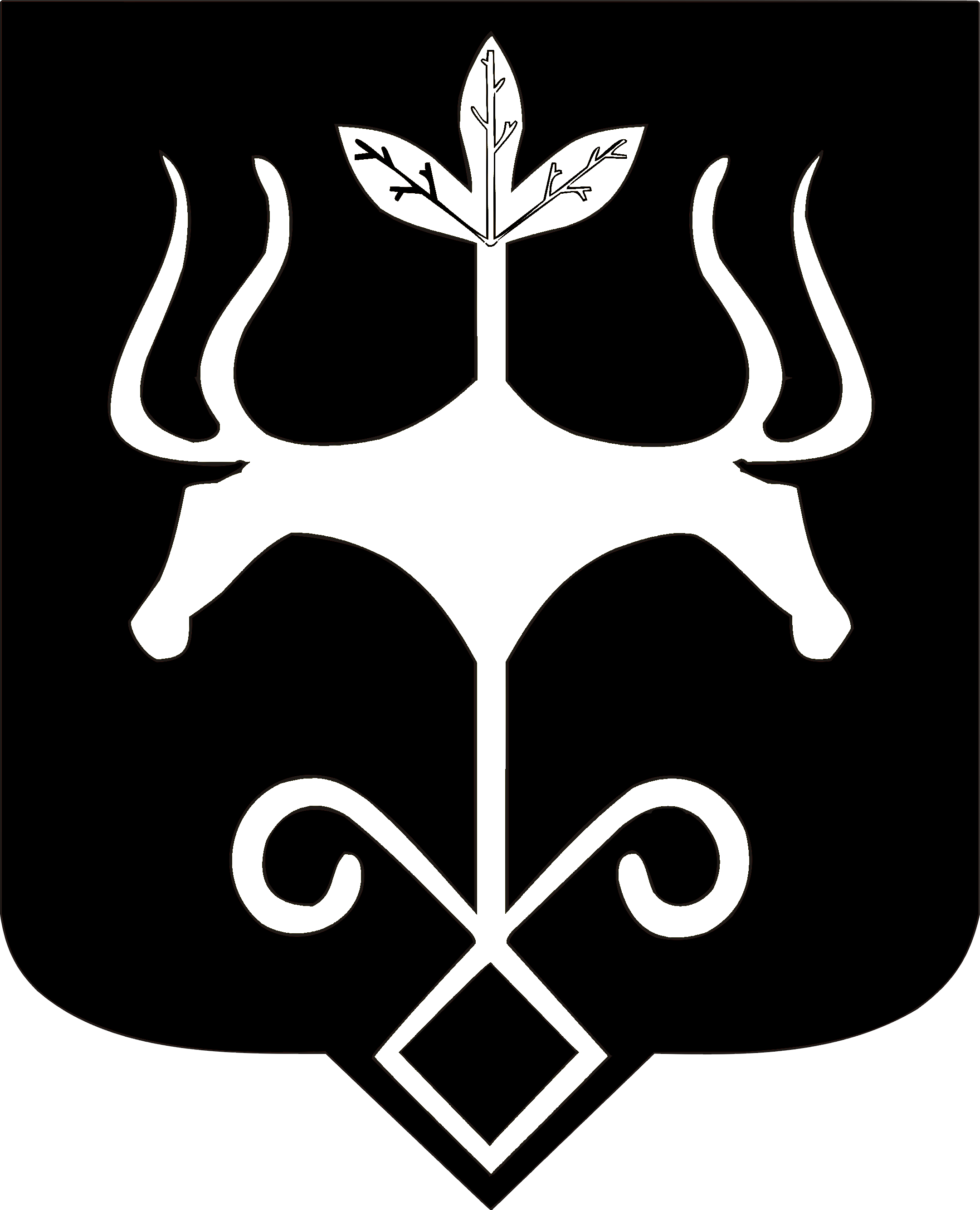 Адыгэ Республикэммуниципальнэ образованиеу 
«Къалэу Мыекъуапэ» и Администрацие